Event Name		: PhotowalkDate				: August 23, 2014Location			: National park, Guindy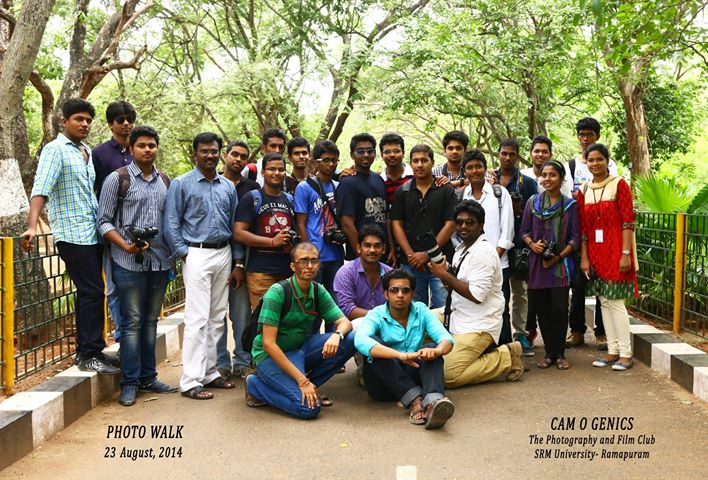 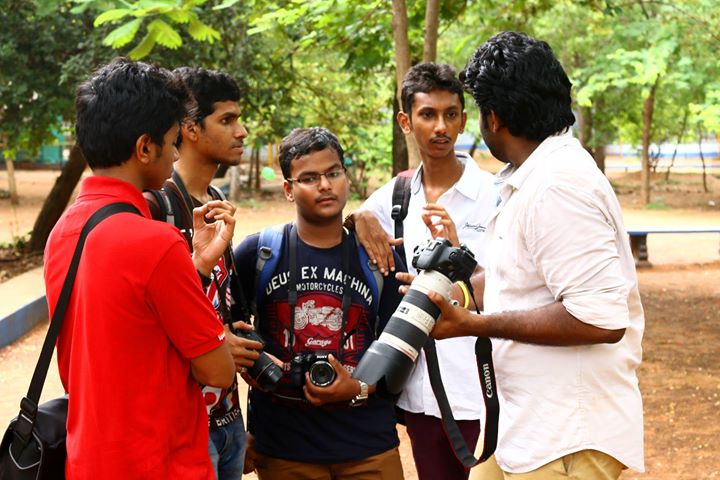 Trained photographer (Mahesh Krishnan - Vice president) were engaged to teach the newcomers.       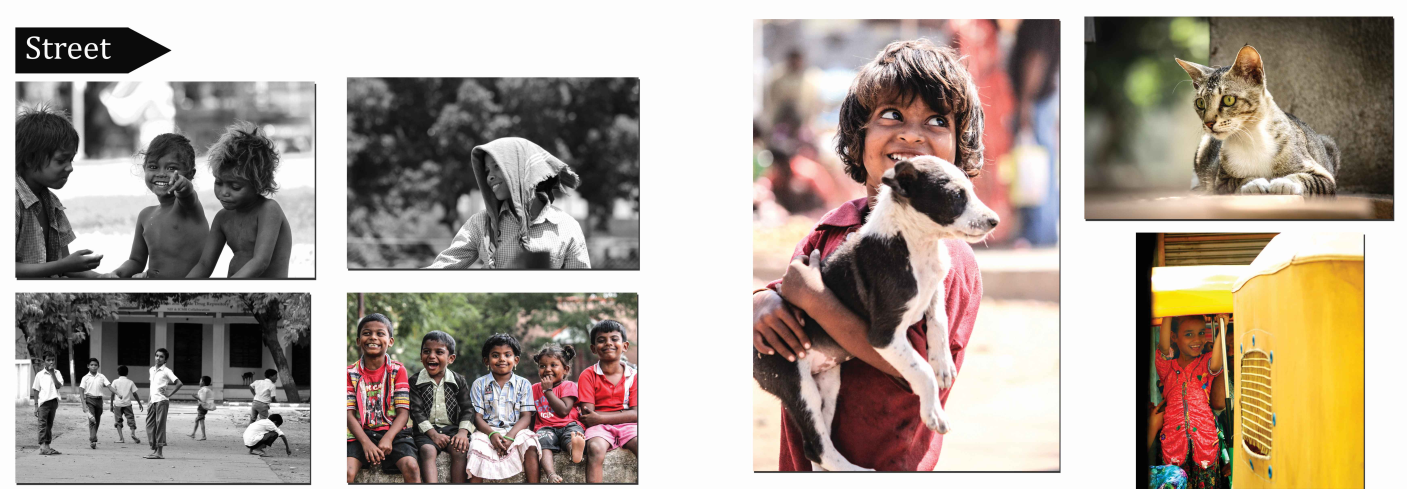 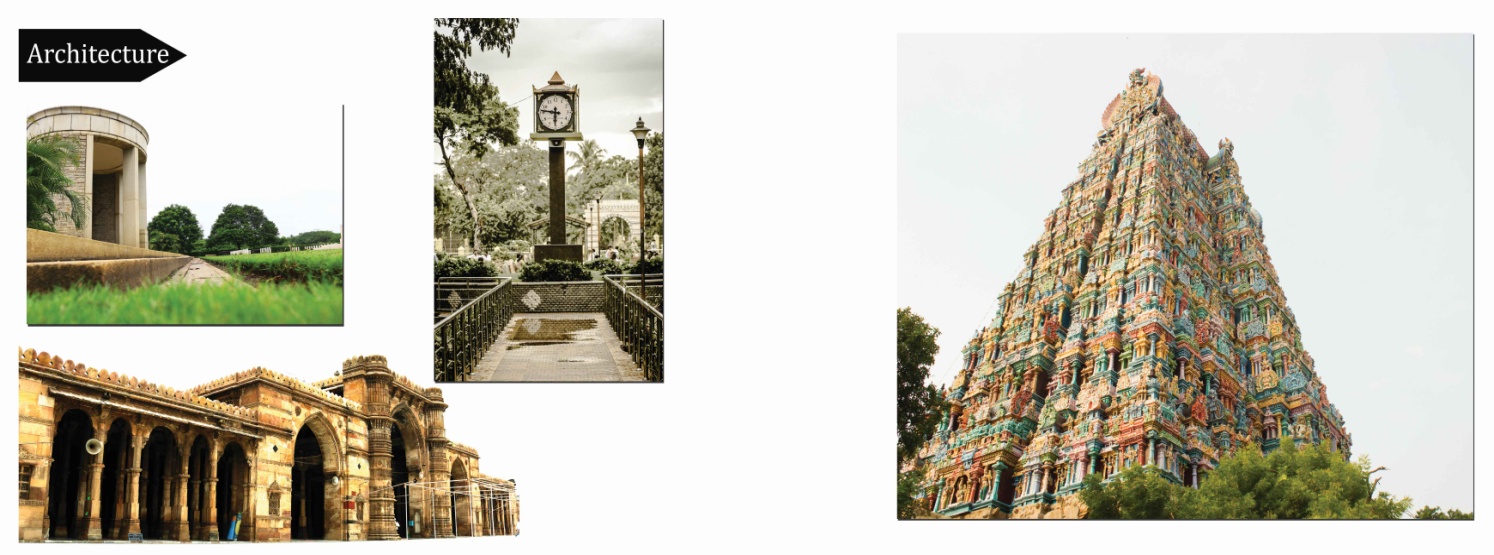 